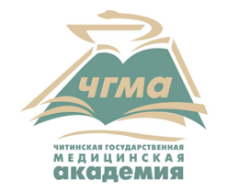 Министерство здравоохранения РОссийской ФедерацииФедеральное государственное бюджетное образовательное учреждение высшего образования «Читинская государственная медицинская академия»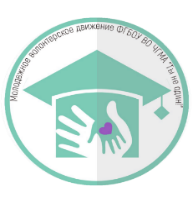 План работы Волонтерского движения «Ты не один!» на 2021-2022 учебный годДата проведенияНазвание мероприятияМесто проведенияКраткое описаниеОтветственныеСентябрь Сентябрь Сентябрь Сентябрь Сентябрь 03.09.2021Акция ко Дню борьбы с терроризмомФГБОУ ВО ЧГМАИнформационные площадкиЛекции по  противодействию терроризму и экстремизму.ВД «Ты не один!»27.09 -29.09.2021Совместный федеральный проект Союза охраны психического здоровья, факультета непрерывного медицинского образования ФГАОУ ВО «Российский университет дружбы народов» «Здоровое поколение»ФГБОУ ВО ЧГМАПодготовка студентов медицинских вузов в качестве тренеров по информационно-просветительской деятельности на тему профилактики раннего потребления ПАВ среди студенческой молодежи.ВД «Ты не один!»29.09.2021Акция «День сердца»ФГБОУ ВО ЧГМАИнформационно-интерактивная площадка ВО «Атлант»Городские клинические центры, поликлиникиПрофилактика заболеваний сердца среди населенияВО «Берег свое сердце»Октябрь Октябрь Октябрь Октябрь Октябрь 16.10.2021Акция ко дню Анестезиолога-реаниматологаКоридор Морфологического корпусаОзнакомление с профессией анестезиологии студентов младших курсовВО «Сердце Хирургии»16.10 -31.10.2021 Школа для начинающих волонтеров «Городок» ЗабГУ им. ЧернышевскогоОбучение волонтерской деятельности. Принципы и задачи добровольческой деятельности.ВД «Ты не один!»16.10. 2021 «Медицинская суббота»Комитет образования городского округа «Город Чита»СОШ города ЧитыПрофориентационная работа с учащимися ВД «Ты не один!»25.10.2021Акция «Мы выбираем жизнь!» Комитет образования городского округа «Город Чита»Конкурс плакатов, листовок против наркотиков, табакокуренияВД «Ты не один!»29.10.2021Акция «Мифы и правда об инсульте», приуроченная к Международному дню борьбы с инсультомГородские клинические центры, поликлиники Профилактика инсульта среди населенияВО «Эра Милосердия»В течение месяцаШкола командного составаДОЛ «Парус»«Точка кипения»Участие в школе командного состава в рамках конкурса «Добрая команда 2021»ВО «Подари улыбку»В течение месяцаМесяц добрых делСРЦ «Надежда»Проведение 4 акций в рамках конкурса «Добрая команда 2021»ВО «Подари улыбку»Ноябрь Ноябрь Ноябрь Ноябрь Ноябрь 04.11.21Акция приуроченная  ко Дню народного единстваФГБОУ ВО ЧГМАИнформационная площадка для студентовВО «Панацея»14.11.2021Всемирный день борьбы с диабетомГородские клинические центры, поликлиникиПрофилактика диабета среди населенияВО «Эра Милосердия», ВО «Атлант»,            РОД «Волонтеры Надежды»17.11.2021Международный день недоношенных детей ФГБОУ ВО ЧГМАСбор памперсов, детских кремов, салфеток для детейПередача детских принадлежностей Краевой Клинической детской больницеВО «Эра Милосердия»ВО «Счастье на ладони»18.11.2021Акция День отказа от курения					ФГБОУ ВО ЧГМАПрофилактика вредной привычки среди населения города.РОД «Волонтеры Надежды»26.11.2021День матери СОШ городаГУЗ «КДКБ»Создание открыток для поздравления Создание открыток для поздравления в рамках реализации проекта «Подари улыбку»ВО «Подари улыбку»В течение месяцаКонкурс идей проектов«Точка кипения»Представление нового проекта в рамках конкурса «Добрая команда 2021»ВО «Подари улыбку»Декабрь Декабрь Декабрь Декабрь Декабрь 01.12.2021Всемирный день борьбы со СПИДомФГБОУ ВО ЧГМАГородские клинические центры города Информационная площадка для студентовПрофилактика ВИЧ инфекции среди населения ВО «Эра Милосердия», ВО «Атлант»,                     РОД «Волонтеры Надежды»03.12.2021День неизвестного солдатаФГБОУ ВО ЧГМАИнформационная площадка для студентовВО «Правнуки Победы»09.12.2021День героев РоссииСОШ Города ЧитыПрезентация для обучающихся в рамках патриотического воспитания.ВО «Правнуки Победы»12.12.2021Акция ко Дню Конституции РФФГБОУ ВО ЧГМАИнформационная площадка в рамках патриотического воспитания студентовВО «Правнуки Победы»25.12.2021Рождественская ёлка для детей многодетных семейХрам св. ЛукиПраздничная программаВО «Эра Милосердия»29.12.2021Акция «Благотворительная елочка»ФГБОУ ВО ЧГМАПриобретение подарков обучающимися, преподавателями и сотрудниками академии для детей ГУСО «Черновский центр помощи детям, оставшимся без попечения родителей «Восточный» Забайкальского края» с. КолочноеВД «Ты не один!»25.12 30.12.21 Новогодние утренникиСРЦ «Надежда»ГУЗ «КДКБ»5 общежитиеГУСО «Черновский центр помощи детям, оставшимся без попечения родителей «Восточный» Забайкальского края» с. КолочноеПроведение новогодних утренников, праздничной  программыВД «Ты не один!»Январь Январь Январь Январь Январь 27.01.2022День полного освобождения Ленинграда от фашистской блокадыФГБОУ ВО ЧГМАПомощь в организации встречи и лекции В.П. Смекалова для студентов ЧГМАВО «Правнуки Победы»Февраль Февраль Февраль Февраль Февраль 04.02.2022Всемирный день борьбы против ракаГородские клинические центры (поликлиники)Профилактика среди населения онкологических заболеваний ВО «Эра Милосердия»10.02.2022СагаалганФГБОУ ВО ЧГМАОрганизация тематической, интерактивной площадкиВО «Буян»13.02.2022Цикл бесед «О самом главном»Храм св. ЛукиБеседа о любви, бракеВО «Эра Милосердия»14.02.2022День святого ВалентинаФГБОУ ВО ЧГМАИнтерактивная площадка для студентов  «Все о любви»ВО «Атлант»Февраль Региональная Олимпиада ДВФО по хирургии.Г. ХабаровскОлимпиада ДВР по хирургии включает в себя соревнование среди команд медицинских вузов дальнего востока.ВО «Сердце Хирургии»23.02.2022День Защитника ОтечестваГУСО «Черновский центр помощи детям, оставшимся без попечения родителей «Восточный» Забайкальского края» с. КолочноеПатриотическая игра «Родина»ВО «Атлант»               ВО «Панацея»ВО «МТБ»Март Март Март Март Март 08.03.2022Международный женский деньФГБОУ ВО ЧГМАЦветы любимым ВД «Ты не один!»12.03.2022Акция  «Быть здоровым – модно!»Комитет образования городского округа «Город Чита»Флэш-мобВД «Ты не один!»Апрель Апрель Апрель Апрель Апрель 07.04.2022Акция приуроченная к Всемирному дню здоровья ФГБОУ ВО ЧГМАСОШ городаГородские клинические центрыСпортивная ЭстафетаПрофилактическая работа в школахИнформационные площадкиМегазарядка для обучающихся, преподавателей и сотрудников ЧГМАВД «Ты не один!»09.04.2022Тур слет волонтерских отрядов ВО и СПОКомитет образования городского округа «Город Чита»Сбор волонтёрских отрядов города Читы. ВД «Ты не один!»Май Май Май Май Май 08.05.2022День жён мироносицХрам св. ЛукиКонцерт ВО «Эра Милосердия»09.05.2022День Победы концертАкция «Волонтёры победы»Акция «Бессмертный полк»Акция «Возложение венка»Акция «Георгиевская лента»-Площадки городаФГБОУ ВО ЧГМАРабота по организации и проведении праздника к 9 маяВО «Правнуки Победы»09.05.2022Праздничные мероприятия ко Дню ПобедыПарк ПобедыСотрудничество с организацией «Забайкальский фронт» в проведении мероприятия 9 мая, организация музейно-выставочной зоны, зоны показательных перевязокВО «Среда Обитания»09.05. – 11.05.2022Акция «Живой лес»Комитет образования городского округа «Город Чита»Общая высадка саженцев в благодарность тем, кто воевал за нашу страну в 1941-1945гг.ВО «С природой»ВО «Правнуки Победы»15.05.2022                  Спортивное мероприятие. Эстафета.ГУСО «Черновский центр помощи детям, оставшимся без попечения родителей «Восточный» Забайкальского края» с. КолочноеСпортивно-оздоровительное мероприятие, пропаганда ЗОЖ.ВО «МТБ»20.05.2022Акция «Медицинский Велопробег» Маршрут следования ФГБОУ ВО ЧГМА - «Сибво»Студенты, преподаватели и сотрудники ЧГМАПропаганда ЗОЖ. Забота о экологииВО «С природой» 22.06.2022         Акция «Свеча памяти»Акция «Минута молчания»ФГБОУ ВО ЧГМАОнлайн акция к дате начала ВОВВД «Ты не один!»27. 06.2022День молодежиПлощадки городаУчастие в организации и проведении праздничных мероприятийВД «Ты не один!»В течение годаЭкскурсии по ЧГМА Экскурсия по музеям на кафедрах, лекции в школах г. Читы согласно списку тем. Мастер-классы по ораторскому мастерству и по проведению лекций для волонтеров.ФГБОУ ВО ЧГМАСОШ Города ЧитыПрофориентационная работаВО «Правильный выбор»В течение годаРеабилитация детей через творчество в рамках реализации проекта «Подари улыбку»ГУЗ «КДКБ»СРЦ «Надежда»Развивающие, познавательные игры. Художественное прикладное творчество. Аквагримм.ВО «Подари улыбку»В течение года Реабилитация и профилактика осложнений  после перенесенной коронавирусной инфекцииКраевой госпиталь ветеранов.Цикл оздоровительной дыхательной гимнастикиВД «Ты не один!»В течение годаСубботники  Территория Академгородка.База отдыха «Медик» Уборка территории.Подготовка базы к сезону.ВД «Ты не один!»